 EMAC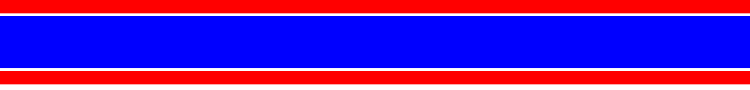 EMAC TRACK & FIELD LEAGUE 2018ENTRY FORMPlease return by Sunday 3rd December 2017Teams must realise that by entering this league they are ALSO committing their club to the possible part payment of the cost of hiring venues for the 4 fixtures in their division. (IF PRINTING AND SCANNING, PLEASE COMPLETE IN BLOCK CAPITALS)CLUB	                                                                        DETAILS OF TEAM CAPTAIN(S)NAME                                        EMAIL 	                                                PHONE                                      NAME	                                                                                           EMAIL 	                                                                                             PHONE                                                                                                                         NAME OR SIGNATURE OF AUTHORISING CLUB OFFICIAL                                                                          	DATE                                                                                      ENTRY FEES:       MALE & FEMALE TEAM £50, SINGLE TEAM (M or F) £30PLEASE MAKE PAYMENT TO: Bank: 	Lloyds			A/C No.: 	01909164Sort Code: 	30-96-17		Reference:	Club NamePLEASE EMAIL COMPLETED FORM & PAYMENT CONFIRMATION TO THE LEAGUE MANAGER ATtandfleague@emac.org.ukFor any queries please contact the league manager, Paul Harrison. Further details will be available on the website EMAC website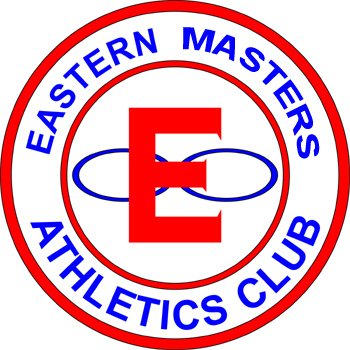 